Future: ‘TO BE + GOING TO + HELE WW’Zowel ‘going to’ als ‘will’ gebruik je als je het hebt over dingen die nog moeten gaan gebeuren. In het Nederlands noemen we dan dat de ‘toekomende tijd’. In het Engels heet dat ‘future’. Er is wel een verschil.Wanneer gebruik je ‘to be + going to + hele werkwoord’?Er is sprake van een plan en die is definitiefHet vindt in de nabije toekomst plaats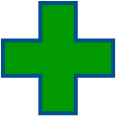 Het gaat zeker gebeurenGewone zinnen (dus geen vraagzin of een ontkennende zin) Ontkennende zinnen (niet = not)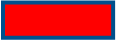            Vragende zinnenFuture: ‘WILL’Wanneer gebruik je ‘will’?Er is sprake van een afspraak maar die is nog niet definitief gemaaktHet vindt in de nabije toekomst plaatsHet gaat waarschijnlijk gebeurenGewone zinnen (dus geen vraagzin of een ontkennende zin) Ontkennende zinnen (niet = not)           Vragende zinnenOefenzinnen: 1 Mary is going to / will have a baby. 2 Perhaps we are going to / will meet again one day. 3 Be careful, or you are going to / will fall. 4 Look! Andy is going to / will fall of his bike. 5 I think you are going to / will love . 6 Look at those clouds: it’s going to / will rain. 7 I’ve decided. I’m going to / will stop smoking. 8 I don’t want to cook tonight. All right, then I’m going to / will cook. 9 I haven’t got any money. No? OK, I’m going to / will pay.10 Do you want to go out tonight? No, I’m going to / will wash my hair.11 I think the dentist is going to / will find a cavity in my molar (gaatje in kies)12 I’m going to / will go to Euro Disney tomorrow.13 He’s going to / will cook supper tonight.14 Maik is probably going to / will answer her mail.15 Rebecca is going to / will have a baby next month.Online oefeningen Future (± 15 min.). Weet je niet meer hoe het moet? Klik op 'show example' bij de oefening.
To be + going to + hele werkwoord
Gewone zinnen oefening 1
Ontkennende zinnen oefening 1
Vragende zinnen oefening 1
Vragende zinnen oefening 2
Gewone en vragende zinnen oefening 1
Gewone en vragende zinnen oefening 2
Gewone en vragende zinnen oefening 3

Will + hele werkwoord
Gewone zinnen oefening 1
Ontkennende zinnen oefening 1
Vragende zinnen oefening 1
Vragende zinnen oefening 2
Gewone en vragende zinnen oefening 1
Gewone en vragende zinnen oefening 2LopenWalk Ik ga lopenI AM GOING TO walkJij gaat lopenYou ARE GOING TO walkHij, zij, is gaat lopenHe, she, it IS GOING TO walkWij gaan lopenWe ARE GOING TO walkJullie gaan lopenYou ARE GOING TO walkZij gaan lopenThey ARE GOING TO walkLopenWalk Ik ga niet lopenI AM NOT GOING TO walkJij gaat niet lopenYou AREN’T GOING TO walkHij, zij, het gaat niet lopenHe, she, it ISN’T GOING TO walkWij gaan niet lopenWe AREN’T GOING TO walkJullie gaan lopen niet lopenYou AREN’T GOING TO walkZij gaan niet lopenThey AREN’T w GOING TO walkLopenWalk Ga ik lopen?AM I GOING TO walk?Ga jij lopen? ARE you GOING TO walk?Gaat  hij, zij, het lopen? IS he, she, it GOING TO walk?Gaan wij lopen?ARE we GOING TO walk?Gaan wij lopen?ARE you GOING TO walk?Gaan zij lopen?ARE they GOING TO walk?LopenWalk Ik zal lopenI WILL walkJij zult lopenYou WILL walkHij, zij, het zal lopenHe, she, it WILL walkWij zullen lopenWe WILL walkJullie zullen lopenYou WILL walkZij zullen lopenThey WILL walkLopenWalk Ik zal niet lopenI WON’T walkJij zult niet lopen You WON’T walkHij, zij, het zal niet lopenHe, she, it WON’T walkWij zullen niet lopen We WON’T walkJullie zullen niet lopen You WON’T walkZij zullen niet lopen They WON’T walkLopenWalk Zal ik lopen?SHALL I walk?Zal jij lopen? WILL you walk?Zal hij, zij, het lopen? WILL he, she, it walk?Zullen wij lopen?SHALL we walk?Zullen jullie lopen?WILL you walk?Zullen zij lopen?WILL they walk?